Directions : Use your guiding questions to answer the questions.  Underline the question.Place all information necessary in the work box from the question.Create a plan and show your work to solving the problem.Go back and make sure you answered the question and it makes sense.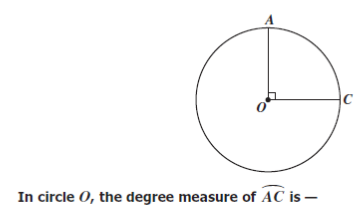 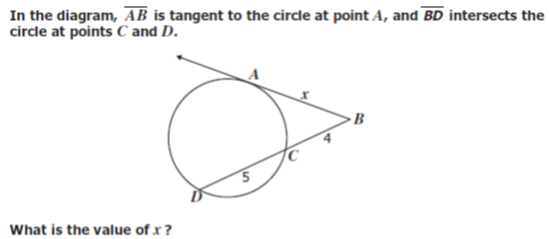 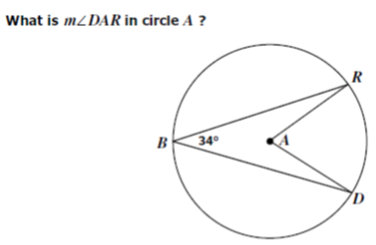 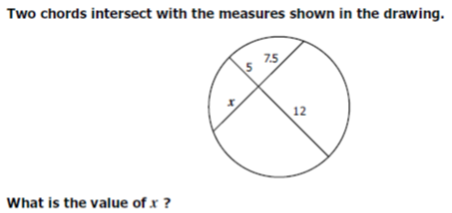 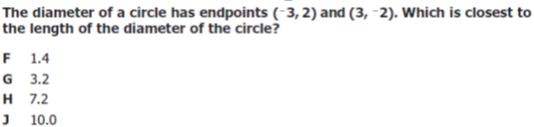 If a cylindrical barrel measures 22 inches in diameter, how many inches will it roll in 8 revolutions along a smooth surface? A 121πin.B 168πin.C 176πin.D 228πin.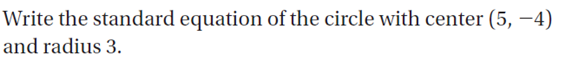 